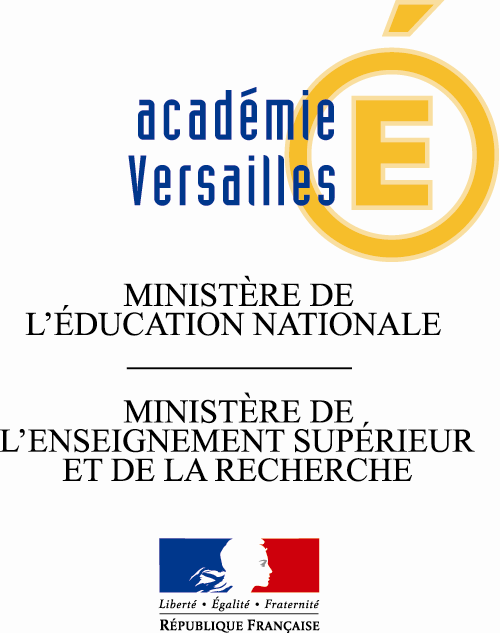 Management des organisations, terminale STMGEntretenir la motivation des hommes ?Fiche PédagogiqueUn ensemble de quatre séquences permettant d’étudier le cas Abercrombie puis d’évaluer la capacité de transfert des élèves à partir du cas Marriott.Ce dossier comporte 6 fichiers.CECRL : Proposition grille d’évaluation pour les exposés :* : critères d’évaluation de la présentation oraleVery good : réutilise le vocabulaire technologique et s’exprime avec aisanceGood : Réutilise partiellement le vocabulaire technologique et s’exprime correctementPoor : S’exprime sans utiliser le vocabulaire technologiqueVery poor : Expression très hésitante et sans utiliser le vocabulaire technologiqueComment évaluer ? Quelques réflexions :C’est une évaluation formative, l’objectif est de faire progresser les élèves en explicitant les critères d’évaluation et leurs degrés de maîtrise.Le professeur peut choisir de convertir ce profil unique  en note comptée dans la moyenne ou alors utiliser plusieurs grilles orales afin d’établir un profil consolidé.Proposition grille d’évaluation pour l’évaluation : MDO ANGLAISMDO ANGLAISMDO ANGLAISMDO ANGLAISMDO ANGLAISAbercrombie, how to boost workers’ morale? Abercrombie, how to boost workers’ morale? Abercrombie, how to boost workers’ morale? Abercrombie, how to boost workers’ morale? Abercrombie, how to boost workers’ morale? Place dans la progressionPlace dans la progressionThème 5.3 : Peut-on entretenir durablement la motivation des hommes par la seule rémunération ?Thème 5.3 : Peut-on entretenir durablement la motivation des hommes par la seule rémunération ?Thème 5.3 : Peut-on entretenir durablement la motivation des hommes par la seule rémunération ?CapacitésCapacitésIdentifier les différents acteurs dans les organisations, leurs rôles et leurs intérêtsIdentifier les facteurs de motivationIdentifier les différents acteurs dans les organisations, leurs rôles et leurs intérêtsIdentifier les facteurs de motivationIdentifier les différents acteurs dans les organisations, leurs rôles et leurs intérêtsIdentifier les facteurs de motivationPrérequisPrérequisThème 5.1 : Le management vise à concilier les objectifs de l'organisation avec ceux de ces différentes parties prenantes. Thème 5.1 : Le management vise à concilier les objectifs de l'organisation avec ceux de ces différentes parties prenantes. Thème 5.1 : Le management vise à concilier les objectifs de l'organisation avec ceux de ces différentes parties prenantes. ObjectifsObjectifsDécouvrir les facteurs de motivation en particulier les incitations non monétairesDécouvrir les facteurs de motivation en particulier les incitations non monétairesDécouvrir les facteurs de motivation en particulier les incitations non monétairesCECRLCECRLLire, écouter, prendre part à une conversation, s’exprimer oralement en continu, écrireLire, écouter, prendre part à une conversation, s’exprimer oralement en continu, écrireLire, écouter, prendre part à une conversation, s’exprimer oralement en continu, écrireDéroulement :Déroulement :Déroulement :Déroulement :Déroulement :AccrocheLet’s talk about motivation…What do you know? What would like to know about motivation?Let’s talk about motivation…What do you know? What would like to know about motivation?Let’s talk about motivation…What do you know? What would like to know about motivation?Etape n°1Découvrir les décisions d’Abercrombie & FitchDécouvrir les décisions d’Abercrombie & FitchDécouvrir les décisions d’Abercrombie & FitchSituation pédago.Article de presse : http://uk.businessinsider.com/abercrombie-and-fitch-gives-workers-more-responsibility-2015-9?r=US&IR=TArticle de presse : http://uk.businessinsider.com/abercrombie-and-fitch-gives-workers-more-responsibility-2015-9?r=US&IR=TMatérielPhotocopies du document élèvePhotocopies du document élèveDurée10 mn10 mnActivités de l’enseignantActivités de l’enseignantActivités des élèvesAssistance sur le vocabulaireAssistance sur le vocabulaireLecture de l’article : repérage du vocabulaireEtape n°2Découvrir les notionsDécouvrir les notionsDécouvrir les notionsSituation pédago.Accroche : Let’s talk about motivation (Maslow)Vidéo : https://www.youtube.com/watch?v=zwa31A16OZI, 2’41’’Accroche : Let’s talk about motivation (Maslow)Vidéo : https://www.youtube.com/watch?v=zwa31A16OZI, 2’41’’MatérielTNI ou vidéoprojecteurTNI ou vidéoprojecteurDurée20 minutes pour la vidéo 20 minutes pour la vidéo Activités de l’enseignantActivités de l’enseignantActivités des élèvesApport vocabulaireAssistance en anglais Apport vocabulaireAssistance en anglais Prise de noteEtape 3Analyser le cas Abercrombie & Fitch et compléter le diaporamaAnalyser le cas Abercrombie & Fitch et compléter le diaporamaAnalyser le cas Abercrombie & Fitch et compléter le diaporamaSituation pédagoTravail en binômesSur poste, à l’aide du diaporama motivation-2, les élèves prennent connaissances des différents outils et répondent ensuite aux questions sur un diaporama (trame fournie)Travail en binômesSur poste, à l’aide du diaporama motivation-2, les élèves prennent connaissances des différents outils et répondent ensuite aux questions sur un diaporama (trame fournie)MatérielOrdinateurs pour chaque binôme, diaporama motivation-2, trame diaporama Abercrombie Ordinateurs pour chaque binôme, diaporama motivation-2, trame diaporama Abercrombie Durée25 mn sur diaporama motivation-2+ séquence 2 : 50 mn pour 25 mn sur diaporama motivation-2+ séquence 2 : 50 mn pour Activité de l’enseignantActivité de l’enseignantActivité des élèvesApport vocabulaireAssistance en anglaisApports notionnelsApport vocabulaireAssistance en anglaisApports notionnelsPréparer les réponsesCompléter le diaporama « trame diaporama Abercrombie élèves »Impression en mode document du diaporama pour prise de notes lors des orauxEtape n°4Oraux de présentation en anglaisOraux de présentation en anglaisOraux de présentation en anglaisSituation pédago.MatérielVidéo projecteurVidéo projecteurDurée45 mn45 mnActivités de l’enseignantActivités de l’enseignantActivités des élèvesDeux binômes par questions (1 à 3, 4 à 6, 7, 8 et 9)RemédiationEvaluation des prises de parole à l’aide de la grilleDeux binômes par questions (1 à 3, 4 à 6, 7, 8 et 9)RemédiationEvaluation des prises de parole à l’aide de la grillePrésentation oralePrise de notesSynthèseSynthèseSynthèseSynthèseSynthèseSituation pédago.Prendre du recul Prendre du recul MatérielDurée10 mn10 mnActivités de l’enseignantActivités de l’enseignantActivités des élèvesSynthèse avec apport notionnel en français Point vocabulaireTravail à faire, pour aller plus loinSynthèse avec apport notionnel en français Point vocabulaireTravail à faire, pour aller plus loinEvaluation des exposésEvaluation écrite Evaluation écrite Evaluation écrite Evaluation écrite Evaluation écrite Situation pédago.Why employees love staying at Marriott?Why employees love staying at Marriott?MatérielDurée1h1hLiens avec le professeur d’anglais et les thèmes du pgm : lieux et forme du pouvoir, l’idée de progrès (éthique)Prolongement : question 6, prévoir 20 mn pour les exposés, éventuellement sur la base du volontariat, dans une séquence 4, qui pourrait aussi comprendre la correction de l’évaluation. Liens avec le professeur d’anglais et les thèmes du pgm : lieux et forme du pouvoir, l’idée de progrès (éthique)Prolongement : question 6, prévoir 20 mn pour les exposés, éventuellement sur la base du volontariat, dans une séquence 4, qui pourrait aussi comprendre la correction de l’évaluation. Liens avec le professeur d’anglais et les thèmes du pgm : lieux et forme du pouvoir, l’idée de progrès (éthique)Prolongement : question 6, prévoir 20 mn pour les exposés, éventuellement sur la base du volontariat, dans une séquence 4, qui pourrait aussi comprendre la correction de l’évaluation. Liens avec le professeur d’anglais et les thèmes du pgm : lieux et forme du pouvoir, l’idée de progrès (éthique)Prolongement : question 6, prévoir 20 mn pour les exposés, éventuellement sur la base du volontariat, dans une séquence 4, qui pourrait aussi comprendre la correction de l’évaluation. Liens avec le professeur d’anglais et les thèmes du pgm : lieux et forme du pouvoir, l’idée de progrès (éthique)Prolongement : question 6, prévoir 20 mn pour les exposés, éventuellement sur la base du volontariat, dans une séquence 4, qui pourrait aussi comprendre la correction de l’évaluation. UnitReadingListeningSpeaking continuouslySpeaking in interactionWritingWorkers’ motivation : Abercrombie and FichAbercrombie, how to boost workers’ morale? Slideshow : Motivation-2Video: https://www.youtube.com/watch?v=zwa31A16OZIPresentation in front of the classPresentationNotesEvaluation:Marriott companyWhy employees love staying at Marriott? AnswersNameGroupGroupCaseAbercrombie and Fitch: coping with workers motivationAbercrombie and Fitch: coping with workers motivationAbercrombie and Fitch: coping with workers motivationAbercrombie and Fitch: coping with workers motivationAbercrombie and Fitch: coping with workers motivationAbercrombie and Fitch: coping with workers motivationAbercrombie and Fitch: coping with workers motivationVery goodVery goodGoodPoorPoorVery poorVery poorNotionsListing stakeholders and goalsDefining motivationUnderstanding of Maslow theoryClassifying motivationsNotions: Mark 1Oral presentation *Mark 2Global mark :NameCaseWhy employees love staying at Marriott?Why employees love staying at Marriott?Why employees love staying at Marriott?Why employees love staying at Marriott?Very goodGoodAveragePoorDescribing the Marriott companyClassifying motivation methodsUsing Maslow theory (needs)Presenting the common goalWriting Mark